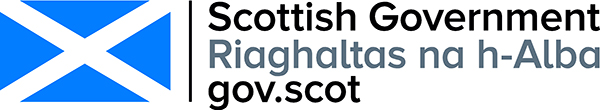 Delivering Scotland’s River Basin Management Plans:Silage, Slurry, and Anaerobic Digestate. Improving storage and application.A consultationRESPONDENT INFORMATION FORMPlease Note this form must be completed and returned with your response to eqce@gov.scot. To find out how we handle your personal data, please see our privacy policy: https://beta.gov.scot/privacy/ 
Are you responding as an individual or an organisation?  	Individual	OrganisationFull name or organisation’s namePhone number Address Postcode EmailThe Scottish Government would like your permission to publish your consultation response. Please indicate your publishing preference:	Publish response with name	Publish response only (without name) 	Do not publish responseWe will share your response internally with other Scottish Government policy teams who may be addressing the issues you discuss. They may wish to contact you again in the future, but we require your permission to do so. Are you content for Scottish Government to contact you again in relation to this consultation exercise?	Yes	NoAnnex AList of consultation questions.Q 1.  Do you agree with the proposed rules for the control of silage in bales or bulk bags?Q 2.  Do you agree with the proposed rules on the storage of silage?Q 3.  Do you agree with the proposal to remove exemptions for silage stores built prior to 1 September 1991?Q 4.  Do you agree with the proposed revisions to consolidate the storage requirements for slurry across Scotland at 22 weeks for housed cattle and 26 weeks for pigs?Q 5.  Do you agree with the proposal to remove exemptions for slurry stores built prior to 1 September 1991?	Q 6.  Do you agree with the proposed rules for slurry storage?Q 7.  Do you agree with the proposed rules on the storage of liquid digestate? Q 8.  Do you agree with the proposed revised requirements for the notification of new silage, slurry, and liquid digestate structures? Q 9.  Do you agree with the proposal that a RAMS map should be prepared and issued, to those carrying out organic fertiliser spreading operations?Q 10.  Do you agree with proposals for the application of slurry, and liquid digestate, by precision equipment? Q 11.  Do you agree with the proposed amendments to GBRs 5, 6, 8, and 14?Q 12.  Do you agree with the proposed amendment to GBR 9?Q 13.  Do you agree with the proposed amendments to GBR 10?Q 14.  Do you agree with the proposed amendments to GBR 15?Q 15.  Do you agree with the proposed amendments to GBR 22?Q 16.  Do you agree with the proposed amendments to GBR 25?                  Q 17.  Do you agree with the proposed amendments to GBRs 27 and 28? 